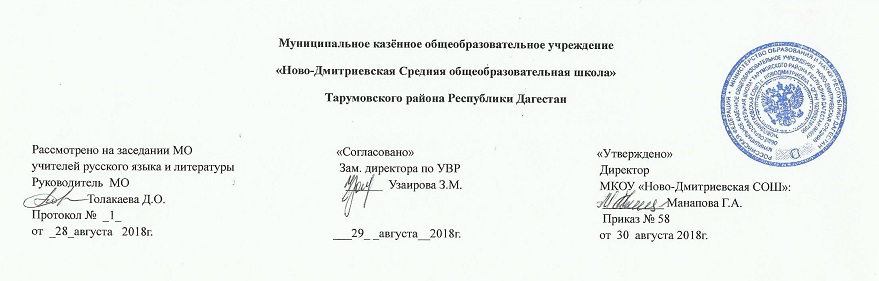 Методическое объединениеучителей гуманитарного циклана 2018-2019 учебный год                                                                      Руководитель МО:  Д.О. Толакаева                                                                  учитель русского языка и литературыТема работы  школы на 2018-2019  учебные годы: «Совершенствование современного урока»Методическая тема МО гуманитарного цикла: «Внедрение ФГОС основного общего образования в образовательный процесс»Цель:создание оптимальных условий  в обучении предметам гуманитарного цикла в реализации основных направлений ФГОСЗадачи:Повышение мастерства и квалификации учителей-предметников гуманитарного цикла в соответствии со стандартами нового поколения.Проведение нестандартных уроков с использованием современных педагогических технологий с целью повышения познавательного интереса обучающихся к предметам гуманитарного цикла.Концентрирование основных сил МО в направлении повышения качества обучения, воспитания и развития школьников.Интеграция основного и дополнительного образования в целях раскрытия творческого потенциала обучающихся через уроки и внеклассную работу на основе новых образовательных технологий.Повышение профессионального уровня мастерства педагогов через самообразование, использование персональных сайтов, участие в творческих мастерских и интернет сообществах, использование современных технологий, содействие раскрытию творческого потенциала учащихся через уроки и внеклассную работу.Организация системной подготовки к выпускному сочинению (изложению), ОГЭ и ЕГЭ по предметам гуманитарного цикла, отработка навыков тестирования при подготовке обучающихся к итоговой аттестации в форме сочинения, ОГЭ и ЕГЭ.Изучение нормативно-правовой, методической базы по внедрению ФГОС.Направления деятельности по методической теме:Применение активных форм обучения. Использование творческих заданий в обучении предметам гуманитарного цикла. Воспитание успехом. Использование учителями ИКТ, исследовательских,  проблемных методов обучения, здоровье сберегающих технологий, внеурочной деятельности при организации системно - деятельностного подхода  в реализации основных направлений ФГОС.  Борьба за чистоту родного языка, повышение грамотности обучающихся, их техники чтения и осмысления текстов. Умение обучающихся работать с учебным материалом и пополнять свой словарный запас.Повышение результативности личностно-ориентированного образования в ходе заседаний МО, взаимопосещения уроков.  Повышение уровня духовно-нравственного и гражданско-патриотического воспитания обучающихся на уроках и во внеурочное время.